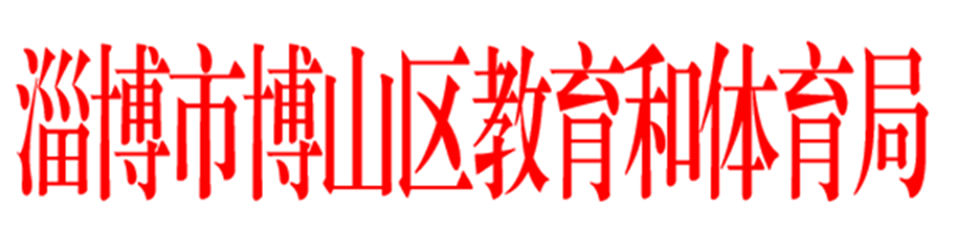 博山区教育和体育局关于2021年做好预防中小学生沉迷网络教育引导说明报告一、整体部署为做好预防中小学生沉迷网络的教育工作，引导学生合理使用网络，提升网络素养，打造清朗的校园网络文化，持续贯彻落实淄博市教育局《关于预防中小学生沉迷网络的通知》（淄教电字﹝2020﹞3号）文件要求，结合博山区实际情况，做好预防中小学生沉迷网络教育。二、具体举措（一）做好摸排工作。寒暑假期间，按照通知要求每年对中小学生使用网络情况开展全覆盖摸底排查，重点排查学生沉迷游戏等问题，对发现的学生沉迷网络等问题，要结合学生实际，及时给予教育和引导，恢复正常的学习生活；开学后，学校对学生使用网络情况进行全覆盖摸底排查，了解掌握学生使用网络基本情况，对学生沉迷网络问题做到早预防、早发现、早研判、早控制。（二）开展专题教育。各校要通过课堂教学、主题班会、板报广播、校园网站、微信公众号、案例教学、专家讲座、演讲比赛等多种形式开展专题教育，引导学生正确认识、科学对待、合理使用网络，提高对网络黄赌毒信息、不良网络游戏等危害性的认识，自觉抵制网络不良信息和不法行为。博山一中开展“健康上网、绿色上网、科学用网”主题活动，通过主题班会、电子屏、流动展板、黑板报进行预防沉溺网络主题教育宣传，立足信息技术课、主题思政课课堂，加强网络安全和道德教育，开展丰富多彩班级活动，多形式、多措施进行专题教育，促进自我学习，提升自我修养，传播正能量。（三）制订班级公约。指导学生制定学校或班级《文明上网，健康发展》倡议书，并要求做到人人熟知、人人践行，自觉接受监督。重点加强农村学校、寄宿制学校等管理工作，并指导学校加强对校园网内容管理，建设校园绿色网络。（四）做好家校沟通。重点宣传好学生沉迷网络的不利影响，认真做好预防沉迷网络的《致中小学生家长的一封信》的复印发放和回执回收工作，确保传达到每一所学校、每一位家长。通过开展家访、召开家长会、家长学校等多种方式，提醒家长承担起对孩子的监管职责，帮助家长提高自身网络素养，掌握沉迷网络早期识别和干预的知识，引导孩子绿色上网，及时发现、制止和矫正孩子网络游戏沉迷和不当消费行为。三、工作成效全区43所学校均开展网络防沉迷主题教育活动，切实做好预防学生沉迷网络教育引导工作，有效维护学生身心健康和生命安全，开展多种形式的主题活动，确保学生远离网络游戏的侵蚀，共建和谐的家校环境。